 ประกาศองค์การบริหารส่วนตำบลสะพุง เรื่อง    หลักเกณฑ์และวิธีการประเมินผลการปฏิบัติงานของพนักงานส่วนตำบล ……………………………………………..	โดยที่ ก.อบต. ได้กำหนดมาตรฐานทั่วไปเกี่ยวกับหลักเกณฑ์และวิธีการประเมินผลการปฏิบัติงานของพนักงานส่วนตำบล พ.ศ. 2558 กำหนดให้องค์การบริหารส่วนตำบลสะพุง ประกาศหลักเกณฑ์และวิธีการประเมินผลการปฏิบัติงานให้พนักงานส่วนตำบล ในสังกัดทราบโดยทั่วกัน ก่อนเริ่มรอบการประเมินหรือในช่วงเริ่มรอบการประเมิน	ดังนั้น องค์การบริหารส่วนตำบลสะพุง จึงประกาศหลักเกณฑ์และวิธีการประเมินผลการปฏิบัติราชการของพนักงานส่วนตำบล สำหรับรอบการประเมิน ประจำปีงบประมาณ พ.ศ. 2563 ครั้งที่ 1 (1 ตุลาคม 2562 –     31 มีนาคม 2563) ดังนี้1. การประเมินผลการปฏิบัติงานของพนักงานส่วนตำบล ให้คำนึงถึงระบบการบริหารผลงาน (Performance Management) โดยมีองค์ประกอบการประเมินและสัดส่วนคะแนน แบ่งเป็น 2 ส่วน ได้แก่	1.1 ผลสัมฤทธิ์ของงาน (ไม่น้อยกว่าร้อยละ 70) โดยประเมินผลจากปริมาณผลงาน คุณภาพของงาน ความรวดเร็วหรือความตรงต่อเวลาและความประหยัดหรือความคุ้มค่า	1.2 พฤติกรรมการปฏิบัติราชการ (ร้อยละ 30) ประกอบด้วย การประเมินสมรรถนะหลัก สมรรถนะประจำผู้บริหารและสมรรถนะประจำสายงาน2. หลักเกณฑ์และวิธีการประเมินผลสัมฤทธิ์ของงานและพฤติกรรมการปฏิบัติราชการหรือสมรรถนะ           ให้เป็นไปตามหลักการของมาตรฐานทั่วไปที่ ก.จ. ก.ท. และ ก.อบต. กำหนด ได้แก่	2.1 การประเมินผลสัมฤทธิ์ของงาน เป็นการจัดทำข้อตกลงระหว่างผู้ประเมินกับผู้รับการประเมินเกี่ยวกับการมอบหมายโครงการ/งาน/กิจกรรมในการปฏิบัติราชการ โดยการกำหนดตัวชี้วัดผลการปฏิบัติงานและค่าเป้าหมาย	2.2 พฤติกรรมการปฏิบัติราชการหรือสมรรถนะ เป็นการระบุจำนวนสมรรถนะที่ใช้ในการประเมินผลการปฏิบัติราชการ ประกอบด้วย สมรรถนะหลัก 5 ด้าน สมรรถนะประจำสายงาน 3 ด้าน และสมรรถนะประจำบริหาร 4 ด้าน3. ระดับผลการประเมิน ในการประเมินผลการปฏิบัติราชการขององค์การบริหารส่วนตำบลสะพุง ให้จัดกลุ่มคะแนนผลการประเมิน เป็น 5 ระดับ ได้แก่ ดีเด่น ดีมาก ดี พอใช้ และต้องปรับปรุง โดยมีเกณฑ์คะแนนแต่ละระดับให้เป็นไปตามที่ ก.อบต. กำหนดโดยอนุโลม4. แบบประเมินผลการปฏิบัติงาน ให้นำแบบประเมินผลการปฏิบัติงานของพนักงานส่วนท้องถิ่น ตามที่          ก.อบต. กำหนดโดยอนุโลมจึงประกาศให้ทราบโดยทั่วกันประกาศ ณ วันที่  1  เดือนตุลาคม  พ. ศ. 2562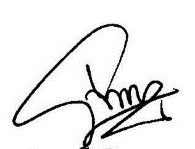 (ลงชื่อ)				   (นายโยธิน  มุลกะกุล)		       ตำแหน่ง นายกองค์การบริหารส่วนตำบลสะพุงประกาศองค์การบริหารส่วนตำบลสะพุงเรื่อง  หลักเกณฑ์และวิธีการประเมินผลการปฏิบัติงานของพนักงานจ้างตามภารกิจและพนักงานจ้างทั่วไป		โดยที่คณะกรรมการพนักงานส่วนตำบลจังหวัดศรีสะเกษ ได้ประกาศหลักเกณฑ์และเงื่อนไขเกี่ยวกับพนักงานจ้าง (ฉบับที่ 6) พ.ศ. 2559 กำหนดให้องค์การบริหารส่วนตำบลนำสมรรถนะของพนักงานส่วนตำบลที่คณะกรรมการกลางพนักงานส่วนตำบลกำหนด  มาใช้สำหรับการประเมินพนักงานจ้างโดยอนุโลม นั้น		ดังนั้น องค์การบริหารส่วนตำบลสะพุง  จึงประกาศหลักเกณฑ์และวิธีการประเมินผลการปฏิบัติงานของพนักงานจ้างตามภารกิจและพนักงานจ้างทั่วไป ประจำปีงบประมาณ พ.ศ. 2563 ครั้งที่ 1 
(1 ตุลาคม  2562 – 31 มีนาคม  2563)  ดังนี้การประเมินผลการปฏิบัติงานของพนักงานจ้างตามภารกิจและพนักงานจ้างทั่วไป ให้ประเมินจากผลงานและคุณลักษณะในการปฏิบัติงานของพนักงานจ้างของผู้นั้น โดยมีองค์ประกอบการประเมินและสัดส่วนคะแนน  แบ่งออกเป็น  2  ส่วน  ได้แก่		1.1 การประเมินผลสัมฤทธิ์ของงาน (ไม่น้อยกว่าร้อยละ 80) โดยประเมินผลจากปริมาณผลงาน คุณภาพผลงาน  ความรวดเร็วหรือความตรงต่อเวลา และการใช้ทรัพยากรอย่างคุ้มค่า		1.2 การประเมินพฤติกรรมการปฏิบัติงาน (ร้อยละ 20) ประกอบด้วย การประเมินสมรรถนะหลัก  และสมรรถนะประจำสายงาน	2. หลักเกณฑ์และวิธีการประเมินผลสัมฤทธิ์ของงาน และพฤติกรรมการปฏิบัติราชการหรือสมรรถนะ ให้นำนำสมรรถนะของพนักงานส่วนตำบลที่คณะกรรมการกลางพนักงานส่วนตำบลกำหนด มาใช้สำหรับการประเมินพนักงานจ้างโดยอนุโลม ได้แก่		2.1 การประเมินผลสัมฤทธิ์ของงาน เป็นการจัดทำข้อตกลงระหว่างผู้ประเมินกับผู้รับ
การประเมิน เกี่ยวกับการมอบหมายโครงการ/งาน/กิจกรรมในการปฏิบัติราชการ โดยการกำหนดตัวชี้วัดผล
การปฏิบัติงาน และค่าเป้าหมาย		2.2 พฤติกรรมการปฏิบัติราชการหรือสรรถนะ เป็นการระบุจำนวนสมรรถนะที่ใช้ใน
การประเมินผลการปฏิบัติราชการ ประกอบด้วยสมรรถนะหลัก 5 ด้าน สมรรถนะประจำสายงาน 3 ด้าน ดังนี้		พนักงานจ้างทั่วไป ให้ประเมินสมรรถนะหลัก 5 สมรรถนะ  โดยกำหนดสมรรถนะที่คาดหวัง/ต้องการ ในระดับ 1		พนักงานจ้างตามภารกิจ ไม่รวมถึงพนักงานจ้างตามภารกิจสำหรับผู้มีทักษะให้ประเมินสมรรถนะหลัก 5 สมรรถนะ และสมรรถนะประจำสายงานอย่างน้อย  3  สมรรถนะ เช่นเดียวกับพนักงานส่วนตำบลในลักษณะงานเดียวกัน  โดยกำหนดระดับสมรรถนะที่คาดหวัง/ต้องการ ในระดับปฏิบัติงานหรือระดับปฏิบัติการแล้วแต่กรณี		พนักงานจ้างตามภารกิจสำหรับผู้มีทักษะ  ให้ประเมินสมรรถนะ 5 สมรรถนะ โดยกำหนดระดับสมรรถนะที่คาดหวัง/ต้องการในระดับ  2 	 พนักงานจ้างผู้เชี่ยวชาญพิเศษ ให้ประเมินสมรรถนะหลัก 5 ด้าน และสมรรถนะประจำสายงาน  3  สมรรถนะ  ได้แก่  ความเข้าใจพื้นที่และการเมืองท้องถิ่น ความคิดสร้างสรรค์  สร้างสรรค์ประโยชน์ท้องถิ่น           โดยกำหนดระดับสมรรถนะที่คาดหวัง/ต้องการ  ในระดับ 3/-2- 3. ระดับการประเมิน...-2-		3. ระดับการประเมิน ในการประเมินผลการปฏิบัติงานจ้างขององค์การบริหารส่วนตำบล ให้จัดกลุ่มคะแนนผลการประเมินเป็น 5 ระดับ ได้แก่ ดีเด่น ดีมาก ดี พอใช้ และปรับปรุง		ดีเด่น		ตั้งแต่ร้อยละ	95 ถึง 100		คะแนน		ดีมาก  	ตั้งแต่ร้อยละ	85 แต่ไม่ถึงร้อยละ 95	คะแนน		ดี  	  	ตั้งแต่ร้อยละ   	75 แต่ไม่ถึงร้อยละ 85	คะแนน		พอใช้  	ตั้งแต่ร้อยละ	65  แต่ไม่ถึงร้อยละ 75	คะแนน		ปรับปรุง 	น้อยกว่าร้อยละ	65			คะแนน		4. ในระหว่างรอบการประเมิน ให้ผู้บังคับบัญชาชั้นต้นซึ่งเป็นผู้ติดตามความก้าวหน้าในการปฏิบัติงาน ตามแผนปฏิบัติงาน รวมทั้งคอยให้คำแนะนำและช่วยเหลือในการแก้ไขปัญหาในการปฏิบัติงาน เพื่อให้พนักงานส่วนตำบล ลูกจ้างประจำ และพนักงานจ้างสามารถปฏิบัติงานให้บรรลุเป้าหมายและผลสำเร็จตามที่กำหนด		5. เมื่อครบรอบการประเมินให้ผู้บังคับบัญชาชั้นต้น ซึ่งเป็นผู้ประเมินและส่วนราชการต้นสังกัดของพนักงานจ้าง ดำเนินการดังนี้		5.1 ประเมินผลการปฏิบัติงานตามหลักเกณฑ์และวิธีการที่องค์การบริหารส่วนตำบลสะพุงกำหนด		5.2 จัดส่งบัญชีรายชื่อให้ส่วนราชการต้นสังกัดเพื่อจัดทำบัญชีรายชื่อ ตามลำดับคะแนนผลการประเมิน		5.3 ส่วนราชการเสนอบัญชีรายชื่อ ตามลำดับคะแนนผลการประเมินให้คณะกรรมการกลั่นกรองการประเมินผลการปฏิบัติงาน พิจารณามาตรฐาน ความโปร่งใส และเป็นธรรมของการประเมิน ก่อนที่จะเสนอผลการประเมินต่อนายกองค์การบริหารส่วนตำบล เพื่อนำไปใช้ในการเลื่อนขั้นเงินเดือน ค่าจ้างประจำ และเลื่อนอัตราค่าตอบแทน 		6. แบบประเมินผลการปฏิบัติงาน ให้นำแบบประเมินผลการปฏิบัติงานของพนักงานจ้างตามที่ ก.อบต.กำหนด	จึงประกาศให้ทราบโดยทั่วกันประกาศ ณ วันที่  1  ตุลาคม  พ.ศ. 2562(ลงชื่อ)					      (นายโยธิน  มุลกะกุล)				ตำแหน่ง นายกองค์การบริหารส่วนตำบลสะพุง